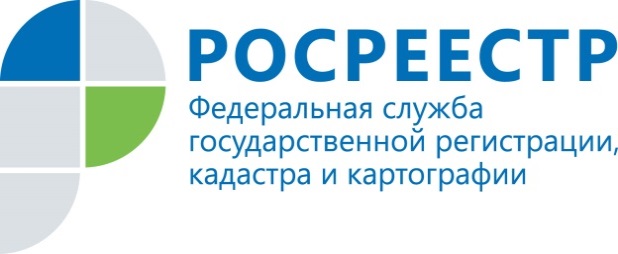 АнонсРосреестр Татарстана  об изменениях в сфере недвижимости  на «Радио Татарстана»24 сентября в 7.10 на «Радио Татарстана» выйдет программа «Новый день», посвященная значимым изменениям законодательства в сфере недвижимости,  произошедшим в сентябре текущего года. Речь идет о  законах «О кадастровой деятельности» и «О государственной регистрации недвижимости».  В рамках программы представители Росреестра Татарстана Ильгиз Шигабиев и Кадастровой палаты Дмитрий Малинин расскажут, в каких случаях  собственники земельных участков смогут узаконить неучтенные квадратные метры и как актуальные контактные данные, содержащиеся  в Едином государственном реестре недвижимости, помогут землевладельцам  согласовать границы своих участков с соседними.    В Казани «Радио Татарстана» вещает на волне 99.2 FM.Также напоминаем, что с записями состоявшихся радиоэфиров можно ознакомиться на официальном сайте Управления Росреестра по Республике Татарстан rosreestr.tatarstan.ru в разделе «Пресс-служба - радиоэфиры», а также в нашей «Вконтакте» (vk.com/rosreestr16). Контакты для СМИПресс-служба Росреестра Татарстана+8 843 255 25 10